МА ДОУ детский сад общеразвивающего вида с приоритетным осуществлением деятельности по художественно-эстетическому развития детей № 5 города Хабаровска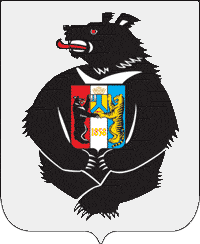 КРУЖОКпо патриотическому воспитанию в подготовительной группе«МЫ - МАЛЕНЬКИЕ ПАТРИОТЫ»г. Хабаровск 2013 годПРОГРАММАдополнительного образования по патриотическому воспитанию детей подготовительного дошкольного возраста «Наш дом - Россия»Пояснительная записка.В последние десятилетия в нашей стране произошло много сложных, противоречивых событий, касающихся общественной жизни, политики, системы государственного и местного управления. Ушли в прошлое некоторые праздники, появились новые; информация об армии и событиях, происходящих в ней, стала более открытой; в молодежной среде все чаще отмечаются факты, связанные с национальным противостоянием; средства массовой информации усиленно пропагандируют западный, чуждый нам уклад жизни. В связи с этим у подрастающего поколения наблюдается падение интереса и уважения к прошлому России. Поэтому одним из центральных направлений в работе с детьми становится патриотическое воспитание. Обращение к отечественному наследию прививает уважение к земле, у ребенка появляется чувство гордости за нее. Знание истории своего народа, родной культуры поможет в дальнейшем с большим вниманием, уважением и интересом относиться к истории и культуре других народов Программа «Наш дом-Россия»- это попытка движения от воспитания любви к близким людям, природе, городу к достижению наивысшей цели - воспитанию чувств патриотических, любви и гордости за свою Родину. Основным направлением программы является обеспечение правильного подхода к патриотическому воспитанию детей с учётом их возможностей, уважения их интересов и любых индивидуально - творческих проявлений. Программа «Наш дом - Россия» предназначена для детей подготовительного дошкольного возраста (6-7 лет) и рассчитана на один год. В ней нашли отражение вопросы ознакомления детей с историческими корнями нашей страны, родного города, жизнью и бытом русского народа, природой родного края. Занятия проводятся 4 раза в месяц, длительностью 30-35 минут. Основой составления программы является «Программа воспитания и обучения в детском саду» под редакцией М.А. Васильевой, В.В. Гербовой, Т.С. Комаровой. Также использованы такие учебно-методические пособия как: О.Jl. Князева, М.Д. Маханева «Приобщение детей к истокам русской народной культуры», М.Б. Зацепина «Дни воинской славы»,И.Г. Гаврилова «Истоки русской народной культуры в детском саду», А .Я. Ветохина, З.С. Дмитренко и др. «Нравственно-патриотическое воспитание детей дошкольного возраста», С.Р. Николаева, И.Б. Катышева и др. «Народный календарь — основа планирования работы с дошкольниками по государственному образовательному стандарту».Цель: воспитание гуманной, духовно-нравственной личности, достойных будущих граждан России, патриотов своего Отечества.Задачи:формировать чувство привязанности к своей семье, дому, детскому саду, городу, Родине;формировать бережное отношение к природе, ко всему живому;-развивать интерес к русским традициям и промыслам;формировать представление о России, как о родной стране, о Москве - как о столице России;воспитывать гражданско-патриотические чувства через изучение государственной символики России;воспитывать патриотизм, уважение к культурному прошлому России средствами эстетического воспитания: музыка, изодеятельность, художественное слово.В основу реализации программы положены следующие принципы:принцип историзмаСохранение хронологического порядка явлений прошлого и настоящего;принцип доступностиСоотнесение содержания, характера объёма учебного материала уровню развития, подготовленности детей;принцип личностно-ориентированного общенияИндивидуально-личностное формирование и развитие морального облика человека, партнёрство, соучастие и взаимодействие - приоритетные формы общения педагога с детьми;принцип непрерывности.Формирование у дошкольников устойчивого интереса к постоянному пополнению своего интеллектуального багажа и совершенствование нравственных чувств;принцип наглядности.Широкое представление наглядности, соответствующей изучаемому материалу: иллюстрации, фотографии пейзажей, памятников и т.д.;принцип последовательности.Предполагает планирование познавательного изучаемого материала последовательно (от простого к сложному), чтобы дети усваивали знания постепенно, в определённой системе;принцип занимательности.Изучаемый материал должен быть интересным, увлекательным для детей. Этот принцип формирует у детей желание выполнять предлагаемые виды заданий, стремиться к достижению результатов. Весь материал систематизирован и представлен в виде тематических блоков. Все предлагаемые темы связаны между собой логически и вместе представляют целостную картину сведений о России.Блок «МОЯ СЕМЬЯ» Мир ребёнка начинается с его семьи, впервые оно осознаёт себя человеком - членом семейного сообщества. Прикосновение к истории своей семьи вызывает у ребёнка сильные эмоции, заставляет его сопереживать, внимательно относиться к памяти прошлого, к своим историческим корням. Взаимодействие с родителями способствует бережному отношению к традициям, сохранению семейных связей. В настоящее время эта тема актуальна, так как, нередко в молодых семьях вопросы воспитания патриотизма, гражданственности не считаются важными и зачастую вызывают лишь недоумение.Блок «МОЙ ГОРОД»Дети получают сведения о том, что родной город славен своей историей, традициями, достопримечательностями, памятниками, лучшими людьми. Важно привлечь внимание детей к объектам города, которые расположены на ближайших улицах: школа, церковь, почта, аптека, рассказать об их назначении. Детям объясняют, в честь кого воздвигнуты памятники, названы улицы. Воспитывая у детей любовь к своему городу, необходимо подвести их к пониманию, что их родной город - частица Родины, поскольку во всех населённых пунктах, больших и маленьких, есть много общего:повсюду люди трудятся для всех (учителя учат детей; врачи лечат больных, рабочие делают машины и т.д.);- везде соблюдаются традиции: Родина помнит своих героев, защитивших её от врагов;повсюду живут люди разных национальностей, совместно трудятся и помогают друг другу;- люди берегут и охраняют природу;- есть общие праздники (профессиональные и общественные).Блок «СТРАНА, ЕЁ СТОЛИЦА, СИМВОЛИКА»Дети получают географические сведения о территории России, знакомятся с государственными символами России: герб, флаг, гимн. Воспитывается уважительное отношение к гербу, флагу и гимну России. Дети знакомятся со столицей нашей Родины - Москвой и другими городами России, знаменитыми россиянами. Формируются основы гражданско - патриотических чувств: любовь и уважение к своей стране, её культуре, осознание личной причастности к жизни Родины.Блок «РОДНАЯ ПРИРОДА»Любовь к родной природе - одно из проявлений патриотизма. При ознакомлении с родной природой дети получают сведения о России, её реках, растениях, животном мире, лекарственных травах. У детей воспитывается умение понимать красоту окружающего мира, относиться к природе поэтически, эмоционально, бережно.Блок «КУЛЬТУРА И ТРАДИЦИИ»На занятиях этого блока дети знакомятся с бытом и традициями России: гостеприимством, почитанием родителей, самобытностью русской кухни. Дети продолжают знакомство с устным народным творчеством: сказками, былинами, потешками, закличками, праздниками и обрядами, народным декоративно - прикладным искусством. Очень важно сформировать у детей общее представление о народной культуре, её богатстве и красоте, учить детей любить и ценить народную мудрость, гармонию жизни.Блок «ЗАЩИТНИКИ ОТЕЧЕСТВА»На занятиях по этому блоку детям рассказывают о российской армии, о воинах, которые защищают нашу Родину, Знакомят детей с русскими богатырями, воспетыми в былинах; со знаменитыми российскими полководцами; опираясь на конкретные факты из жизни старейших членов семьи (прадедушек и прабабушек), рассказывают о подвигах русских солдат во время Великой Отечественной Войны. Прививают детям такие важные понятия, как долг перед Родиной, любовь к Отечеству, героизм, трудовой подвиг.Ожидаемые результаты-:наличие у детей знаний об истории своей родной страны, её природных богатствах, социально-экономической значимости;возникновение стойкого интереса к русской народной культуре, традициям и обычаям русского народа, осознанное употребление в активной речи русского фольклора (пословиц, поговорок, поговорок, потешек, закличек);воспитание патриотических чувств через изучение государственной символики России привлечение семьи к нравственно-патриотическому воспитанию детей.Учебный план занятий с детьми подготовительной группы(1 занятие в неделю, 36 занятий в год)ПЛАНработы с родителями:Перспективно-тематический план(подготовительная группа)К концу года дети 6-7 лет должны знать:*Свой домашний адрес, название города, страны;*иметь представление о символике города, страны;*знать название близлежащих улиц;*иметь представления о жизни и быте русского народа;*узнавать на фотографии достопримечательности города;*знать профессии своих родителей;*краткие сведения об истории родного города, страны;*различать символику г. Хабаровска, Москвы, России;*названия близлежащих улиц, социальные объекты, достопримечательности города;*уметь находить на карте г. Москва, Хабаровск, ориентироваться на макете района;*иметь элементарные представления о жизни, быте русского народа;*иметь представления о безопасном поведении в природе;*знать историю русского костюма;*знать былинных и сказочных героев, узнавать их в произведениях изобразительного искусства;*знать и использовать в речи русский фольклор, уметь играть в народные игры;*различать изделия народных промыслов.ЛитератураАлёшина Н. В. Патриотическое воспитание дошкольников. Методическое пособие - М: 2005Андреева Н. Ф. Планирование работы по патриотическому воспитанию в ДОУ Управление ДОУ, 2005, №1Антонов Ю.Е. Наследники Великой Победы: Сборник материалов по нравственно - патриотическому воспитанию дошкольников и младших школьников; Патриотическое пособие; АРКТИ,2010Гаврилова И. Г Истоки русской народной культуры в детском саду- СПб, «ДЕТСТВО-ПРЕСС»,2008Зеленая Н.Г., Осипова JT.E. Мы живём в России. М.,«Скрипторий»,2008Под ред. Кондрыкинской J1.A. «Занятие по патриотическому воспитанию детей в д/с»- М, Сфера, 2004Николаева С.Р, Катышева И.Б, Хомченко В. А, Комбарова Г.Н. и др. Народный календарь-основа планирования работы с дошкольниками - СПб, «ДЕТСТВО-ПРЕСС», 20098 Смирнова Т.В., Филиппова Т.Ю. Дошкольникам о Москве и родной стране, М., « Скрипторий», 2010Форталева Н.П. Экскурсии - средство приобщения детей к истории родного края. Управление ДОУ-2005,№1Шорыгина Т. А. Родные сказки. Нравственно-патриотическое воспитание-М, Прометей; Книголюб,2003Блинова Г.М.» Познавательное развитие детей 6-7 лет»Бондоренко Т.М. «Экологические занятия с детьми 6-7 лет»Антонова J1.A. «Игры на свежем воздухе»Пугачева Н.В., Есаулова Н.А. «Конспекты занятий по этнографии и народоведению в детском саду»Ветохина А .Я., Дмитриенко З.С. «Нравственно - патриотическое воспитание детей дошкольного возраста»Кондрыкенская JI.A. «С чего начинается Родина?»Писарева А.Е.,В.В. Уткина «Живем в ладу»Зацепина М.Б. «Дни воинской славы. Патриотическое воспитание вд/с»Князева О.Л.,Маханева М.Д. «Приобщение детей к истокам русской народной культуры»Шаламова Е.И. «Методическая работа с кадрами по патриотическому воспитанию»Программа воспитания и обучения в детском саду (под редакцией Васильевой М.А, Гербовой В.В, Комаровой Т.С) - М, Мозаика-Синтез,2005Мониторинг нравственно-патриотического воспитаниядошкольниковВысокий уровенъ-Знает свое имя, фамилию, название города, страны, свой адрес; называет и узнает (по иллюстрации) достопримечательности, зеленые зоны города, 4- 5 улиц, площадей; знает и узнает флаг, герб, гимн России; герб города; называет народные праздники, игрушки, предметы быта; называет природные богатства России, знает природно-климатические зоны, ландшафты; заботится об окружающей природе, близких, оказывает помощь, проявляет дружелюбие, считается с интересами товарищей, умеет договориться со сверстниками, анализирует поступки. Имеет представление о членах семьи и ближайших родственниках.Средний уровенъ-Знает свое имя, фамилию, название страны, города, свой адрес; флаг, герб, гимн России, герб города; затрудняется назвать достопримечательности, зеленые зоны, улицы, площади города (делает это после пояснений взрослого); затрудняется назвать народные праздники, игрушки; с помощью взрослого называет природные богатства России, природно-климатические зоны; заботится о близких, проявляет дружелюбие, но не считается с интересами товарищей, не умеет договориться с ними, не оказывает помощь; анализирует поступки с помощью взрослого.Низкий уровень-Не знает названия страны, города. Своего адреса, но узнает флаг, герб, гимн; отсутствуют знания о достопримечательностях родного города; плохо знает названия улиц. Проспектов; не может назвать народные праздники, игрушки; природные богатства России, природно- климатические зоны; не заботится об окружающих, не проявляет дружелюбия, не считается с интересами товарищей, не умеет договориться с ними, не оказывает помощи, не может анализировать поступки.Рекомендации для родителей.«Как воспитать маленького патриота»Если в детстве ребенок испытывал чувство жалости к другому человеку, радость от хорошего поступка, гордость за своих родителей, восхищение от соприкосновения с прекрасным подвигом, он приобрел эмоциональный опыт.Тем самым будут построены пути для ассоциаций эмоционального характера, а это является основой, фундаментом более глубоких чувств, условием полноценного развития человека.Воспитание маленького патриота начинается с самого близкого для него - родного дома, улицы, где он живет, детского сада.Обращайте внимание ребенка на красоту родного городаВо время прогулки расскажите, что находится на вашей улице, поговорите о значении каждого объекта.Дайте представление о работе общественных учреждений: почты, магазина, библиотеки и т.д. Понаблюдайте за работой сотрудников этих учреждений, отметьте ценность их труда.Вместе с ребенком принимайте участие в труде по благоустройству и озеленению своего двора.Расширяйте собственный кругозорУчите ребенка правильно оценивать свои поступки и поступки других людей.Читайте ему книги о родине, ее героях, о традициях, культуре своего народаПоощряйте ребенка за стремление поддерживать порядок, примерное поведение в общественных местах.Анкета для родителей «Патриотическое воспитание»1.Что вы понимаете под термином «патриотическое воспитание»?2.Возможно ли патриотическое воспитание в детском саду?3.Как, по вашему мнению, следует сформулировать цель патриотического воспитания детей дошкольного возраста?4. Как вы считаете, следует ли знакомить детей дошкольного возраста с символикой государства, традициями, памятными датами?5.Как Вы считаете , кто несет основную ответственность за патриотическое воспитание детей – педагоги или родители?6.Как вы считаете, актуальна ли в современном обществе тема ознакомления с родословной семьи? Есть ли в вашем доме семейные традиции? 7.Посещаете ли вы вместе с детьми музеи и выставки нашего города? Если нет то почему?МА ДОУ детский сад общеразвивающего вида № 5Консультация для родителейДуховно-нравственное воспитание дошкольников Духовно-нравственное воспитание в детском саду является неотъемлемой   частью всестороннего воспитания ребенка, необходимой предпосылкой возрождения отечественной культуры; качественно новой ступенью духовно-нравственного воспитания в детском саду является интеграция его содержания в повседневную жизнь детей, во все виды детской деятельности и традиционные методики дошкольного образования. Детство – время развития всех сил человека, как душевных, так и телесных, приобретение знаний об окружающем мире, образование нравственных навыков и привычек. В дошкольном возрасте происходит активное накопление нравственного опыта, и обращения к духовной жизни. Систематическое духовно-нравственное воспитание ребенка с первых лет жизни обеспечивает его адекватное социальное развитие и гармоничное формирование личности. Цель воспитания: Заложить основы духовно-нравственной личности с активной жизненной позицией, способность к совершенству и гармоничному взаимодействию с другими людьми. Воспитывать в детях милосердие, сострадание, умение прощать обиды, желание помогать нуждающимся, быть терпимыми, мирными во взаимоотношениях со всеми. Учить быть примером для других не на словах, а на деле, избегать зла, зависти – довольствоваться тем, что имеешь, уметь просить прощения, поступать честно, никогда не делать другим того, чего не желаешь себе. Способствовать сохранению чистоты, целомудрия. Вызвать интерес к изучению Православия у воспитателей и родителей, открывая тем самым путь к духовному совершенствованию и познанию отечественной культуры. Задачи: Воспитывать патриотические чувства, связывающие разные поколения. Приучать к этическим нормам поведения и самодисциплине. Совершенствовать художественный вкус, развивать творческий потенциал каждого ребенка. Формировать художественно-речевые навыки, пополнять словарь детей. Воспитывать духовно-нравственные чувства, раскрывая значение православия в жизни человека, как действие любви, добра, человечности, единения.  Ориентировать семью на духовно-нравственное воспитание детей, ознакомление родителей с основами православной педагогики и   психологии, формирование представлений о формах семейного уклада.  Воспитание духовной личности возможно только совместными усилиями семьи, образовательного учреждения и государства. Одна из проблем современного образования состоит в том, что в процессе воспитания не соблюдается историческая преемственность поколений. Дети лишаются возможности брать пример с людей, живших в прошлом, не знают, с точки зрения каких истин прошлые поколения решали возникшие перед ними проблемы, что служило для них маяком и источником созидания. Предпринятые на сегодняшний день попытки воспитания духовно-нравственной личности показывают, что самым слабым, местом в этой деятельности является семья. Многим родителям просто неизвестно, что именно в дошкольном возрасте происходит усвоение социальных норм, моральных требований и образцов поведения на основе подражания. Поэтому необходимо помочь родителям осознать (не навязывая), что в первую очередь в семье должны сохраняться и передаваться нравственные духовные ценности и обычаи, чтимые и почитаемые предками, и что именно родители ответственны за воспитание детей. Характерной особенностью работы по формированию духовно-нравственного отношения к культурному наследию и чувства сопричастности ему является приобщение детей к крестьянской культуре и быту. Крестьянское искусство входит в жизнь современного ребенка вместе с народной песней, сказкой, былиной, поэтому оно так близко ему и понятно. Педагоги нашего детского сада совместно с родителями, помогают детям получить представление о разных видах народного искусства и пережить отношение к ним в продуктивной, игровой деятельности. Знакомство ребенка с народным искусством развивает у него вкус и бережное отношение к материальным ценностям, созданным предшествующими поколениями. Оптимальным для духовно-нравственного воспитания в детском саду является проведение сезонных музыкально-игровых праздников: осенью — «Ярмарка»; зимой — «Новый год», «Рождество», «Святки», «Защитники Отечества», «Масленица»; весной— «Наши любимые», «Праздник птиц», «Пасха», «Никто не забыт и ничто не забыто», «Именины березки» (Троица). Дети старшего дошкольного возраста получают представление о материале, из которого изготовлены предметы народно-прикладного искусства. Педагоги вовлекают детей в процесс изготовления народных игрушек и других предметов, в ходе которого дети приобретают навыки работы с художественным материалом и привычку делать своими руками приятные и полезные для людей вещи. Данная работа знакомит детей с народным костюмом. Это очень важно, так как позволяет показать непрерывную связь поколений и связь искусства изготовления костюма с духовными традициями народа. В течение года знакомлю детей с народными костюмами. Со старшими дошкольниками классифицирую его по принадлежности: праздничный, будничный; для женщины, девушки; женский, мужской. Знакомлю с декором костюма, материалом украшений: жемчуг, бисер, разноцветное стекло и др. Помогаю детям в радостной гамме расцветок увидеть красоту и попробовать изобразить ее в продуктивной творческой деятельности. Дети украшают декором женский народ: костюм, мужскую косоворотку и др. (в рисунке, аппликации.) Предметом познания народной культуры является и архитектура как часть народного искусства, связанная с традиционной народной культурой и природной средой. Дети получают представление о деревянном доме с резными наличниками и о современном кирпичном доме. Они сравнивают дом прабабушки и дом, в котором они живут. Находят общее между ними и различия. Дети старшего дошкольного возраста получают новые знания: об архитектуре древнего и современного города,(села); о сельском рубленом доме, тереме расписном; городском доме; деревянной резьбе; культовых сооружениях (соборах, церквях), их внешнем виде и украшениях и др. Знакомятся с пословицей «Хорошая работа два века живет». Человек умирает, а дело его, выполненное с любовью, остается долго жить, его берегут внуки, правнуки. Совместно с родителями расширяю круг приобщения детей к устному народному творчеству. Старших дошкольников знакомлю с волшебнымисказками, афоризмами, пословицами, поговорками, народными приметами, героическим эпосом. Игра естественный спутник жизни ребенка, источник радостных эмоций, обладающий великой воспитательной силой. Поэтому в своей работе мы всегда обращаемся к игре: как к дидактической, так и к народной. Народные игры являются неотъемлемой частью духовно- нравственного воспитания дошкольников. В них отражается образ жизни людей, их труд, быт, национальные устои, представления о чести. Радость движения сочетается с духовным обогащением детей. Особенность народных игр в том, что они, имея нравственную основу, учат малыша обретать гармонию с окружающим миром. У малышей формируется устойчивое, заинтересованное, уважительное отношение к культуре родной страны, создается эмоционально положительная основа для развития духовно-нравственных чувств. По содержанию народные игры лаконичны, выразительны и доступны ребенку. Они вызывают активную работу мысли, способствуют расширению кругозора, уточнению представлений об окружающем мире. Народные игры в комплексе с другими воспитательными средствами представляют собой основу формирования гармонически развитой, активной личности, сочетающей в себе духовное богатство и физическое совершенство. Перед игрой рассказываем о культуре и быте того или иного народа (русские народные игры “Гуси-лебеди”, “У медведя во бору”; хакасская народная игра “Волк в отаре” и т.д.) Несправедливо будет, если не отметим значение дидактических игр в формировании духовно-нравственных качеств дошкольника. Чувства уважения и гордости прививают дидактические игры с национальным колоритом: “Укрась одежду национальным узором”, “Сложи одежду”, “Дом Машеньки и Гульчечек”, “Сортируй узоры”, “Исправь ошибку” (национальные куклы одеты неправильно). Цикл дидактических игр по родному городу помогает формировать чувство любви к Родине на основе изучения национальных культурных традиций. “Узоры родного города”, “Не ошибись”, “Знаешь ли ты?” (знаменитости города), “Путешествие по городу”, “Где находится памятник?” “Птицы нашего города”, “Собери целое”, “Загадки о городе”, “Так бывает или нет?” помогают в развитии любви к родной земле, гордости принадлежностью к этому народу. Много словесных игр используем при воспитании духовно-нравственных чувств. Например, игры “Вкусные слова” (ребенок с закрытыми глазами определяет, кто сказал вежливое слово), “Цветок красивых слов” (дети вставляют свои лепестки произнося волшебное слово), “Поделись улыбкой”, “Поляна добра”, “Похвали соседа”, “Моя игрушка рассказывает обо мне”, “Люблю своих близких” (ребенок только движениями показывает, как любит своих близких). Игры, направленные на доброжелательное отношению к сверстнику, гуманное отношение к людям Игра «Жизнь в лесу» Воспитатель (садится на ковер, рассаживая вокруг себя детей). Представьте себе, что вы оказались в лесу и говорите на разных языках. Но вам надо как-то общаться между собой. Как это сделать? Как спросить о чем-нибудь, как выразить свое доброжелательное отношение, не проронив ни слова? Чтобы задать вопрос, как дела, хлопаем своей ладонью по ладони товарища (показ). Чтобы ответить, что все хорошо, наклоняем голову к его плечу; хотим выразить дружбу и любовь - ласково гладим по голове (показ). Готовы? Тогда начали. Сейчас раннее утро, выглянуло солнышко, вы только что проснулись... Дальнейший ход игры педагог разворачивает произвольно, следя за тем, чтобы дети не разговаривали между собой. Игра «Муравьи» Воспитатель (рассадив детей вокруг себя). Приходилось ли кому-нибудь из вас видеть в лесу муравейник, внутри которого день и ночь бурлит жизнь? Поздней осенью, когда наступают холода, муравьишки собираются вместе, чтобы заснуть в своем теплом домике. Они спят так крепко, что им не страшны ни снег, ни метель, ни морозы. Муравейник просыпается с наступлением весны, когда первые теплые солнечные лучи начинают пробиваться сквозь толстый слой иголок. Но прежде чем начать привычную трудовую жизнь, муравьишки закатывают огромный пир. У меня такое предложение: сыграем роль муравьишек в радостный день праздника. Покажем, как муравьишки приветствуют друг друга, радуясь приходу весны, как рассказывают о том, что им снилось всю зиму. Только не забудем, что разговаривать муравьи не умеют. Поэтому будем общаться жестами.(Воспитатель и дети разыгрывают пантомимой и действиями изложенный рассказ, заканчивая его хороводом и танцами.) Игра «Добрые эльфы» Воспитатель (садится на ковер, рассаживая детей вокруг себя). Когда-то давным-давно люди, борясь за выживание, вынуждены были работать и днем и ночью. Конечно, они очень уставали. Сжалились над ними добрые эльфы. С наступлением ночи они стали прилетать к людям и, нежно поглаживая их, ласково убаюкивать добрыми словами. И люди засыпали. А утром, полные сил, с удвоенной энергией брались за работу. Сейчас мы с вами разыграем роли древних людей и добрых эльфов. Те, кто сидит по правую руку от меня, исполнят роли этих тружеников, а те, кто по левую, - эльфов. Потом мы поменяемся ролями. Итак, наступила ночь. Изнемогающие от усталости люди продолжают работать, а добрые эльфы прилетают и убаюкивают их... Разыгрывается бессловесное действо. Игра «Театр теней» Воспитатель: Обращали ли вы внимание на то, как в яркий солнечный день за вами неотступно следует собственная тень, в точности повторяя, копируя все ваши движения? Гуляете ли вы, бегаете, прыгаете – она все время с вами. А если вы с кем-то идете или играете, то ваша тень, как бы подружившись с тенью вашего спутника, опять-таки в точности все повторяет, но не разговаривая, не издавая ни одного звука. Она все делает бесшумно. Представим, что мы – наши тени. Погуляем по комнате, посмотрим друг на друга, попробуем друг с другом пообщаться, а потом вместе что-нибудь построим из воображаемых кубиков. Но как? Будем двигаться тихо-тихо, не издавая ни единого звука. Итак, начали! Совместно с взрослым дети молча передвигаются по комнате, смотрят друг на друга, здороваются за руку. Затем по его примеру из воображаемых кубиков строят башню. Успех игры зависит от фантазии педагога. Игра «Ожившие игрушки» Воспитатель (садится на ковер, рассаживая детей вокруг себя). Вам, наверное, рассказывали или читали сказки о том, как оживают ночью игрушки. Закройте, пожалуйста, глаза и представьте свою самую любимую игрушку, вообразите, что она, проснувшись, делает ночью. Представили? Тогда предлагаю вам исполнить роль любимой игрушки и познакомиться с остальными игрушками. Только опять-таки все наши действия выполняем молча, чтобы не разбудить старших. А после игры попробуем отгадать, кто какую игрушку изображал. Вот так мы используем дидактические и народные игры в воспитании духовно-нравственных качеств у дошкольника. Предполагаемый результат: Заложенный в детстве божественный огонь будет согревать душу и сердце ребенка. Он понесет его людям. С помощью систематической работы по духовно-нравственному воспитанию, на основе Православия, надеюсь достичь следующих результатов: устойчивость навыков поведения; сформированность основ ценностных сфер личности; стабильность психического развития; целостность восприятия мира; воспитание всесторонне и гармонично развитой личности; формирование коллектива, где каждый самоценен, и все прибывают в гармонии друг с другом; развитие способностей к самосовершенствованию и самостоятельному творчеству; Главный результат, на который очень бы хотелось надеяться, заключается в усвоении ребенком вечных ценностей: милосердия, правдолюбия, в стремлении его к добру и неприятию зла. МА ДОУ детский сад общеразвивающеговида № 5Консультация для родителей"Воспитание чувств"Советы родителям                                                 Воспитание чувствСейчас много рассуждают о воспитании чувств у детей. Но как осуществить такое воспитание? Что конкретно следует для этого предпринять?Надо сразу признать, что у нас нет точной и проверенной инструкции. Ведь воспитание чувств не пропишешь в форме рецепта на каждый день. Сколько раз в день поцеловать ребенка, приласкать его, сколько раз нахмуриться и повысить голос. Каждый ребенок с рождения – индивидуальное и неповторимое создание. То, над чем один малыш рассмеется, другого доведет до слез. Некоторые дети с пленок отличаются «крутым нравом», а у иных глаза вечно на мокром месте. Кроме того, сама жизнь ежедневно создает множество ситуаций, когда нам приходится действовать без подготовки и долгих размышлений. Именно в таких неожиданных ситуациях более всего проявляется наше эмоциональное отношение к ребенку. И для него в дальнейшем в жизни лучшим уроком становится наше поведение в таких ситуациях.В связи с этим можно сделать первый, самый общий, поучительный вывод. Он гласит, что воспитание чувств у ребенка происходит тогда, когда мы сами этого не осознаем, а не по заранее продуманному плану, когда мы намеренно создаем какую-либо ситуацию в воспитательных целях. Будничная жизнь, в которой мы ведем себя непосредственно, искренне – лучший воспитатель чувств. Второй поучительный вывод гласит, что чем раньше начинается развитие эмоции, тем лучше. Неверно утверждение, что «чувствам придет черед в свое время, такой маленький ребенок все равно ничего не понимает и не воспринимает». Ведь уже в три года, когда ребенок, как правило, готов к поступлению в детский сад и впервые уходит из семьи в «общество», наступает иной этап эмоционального развития и возникают новые требования к воспитанию чувств. Дело не в том, что ребенок до той поры общался с детьми в яслях, в песочнице, у родственников и т.д., а в том, что до перехода из младенческого в дошкольный возраст он был еще недостаточно зрелым для общения, совместной игры, понимания другого ребенка, восприятия его как настоящего партнера. Да и понятие будущего для ребенка в этом возрасте слишком туманно – и отсюда естественный «эгоизм» этого периода. Ребенок, например, ни на минуту не может расстаться с дорогой ему вещью, потому что возможность получить ее обратно ему неясна.  Отдавая ее другому ребенку, он как бы теряет ее навсегда и, естественно, не хочет с этим примириться. А мы терзаемся его эгоизмом. И, как правило, зря, потому что по мере взросления он придет к более правильному пониманию о вещах, времени и об отношении людей к нему самому. Отсюда третий поучительный вывод: надо учить детей принимать и отдавать, а также делиться тем, что имеешь!Надо помнить о том, что недостаточно любить ребенка и заботиться о его благе, необходимо любить людей, доверять им, проявлять к ним симпатию. Если мы сами способны на это, то легко научим своих детей и внуков.Мы уже говорили, что нет универсального рецепта для воспитания чувств ребенка, но можно определить несколько правил.Важно научить детей разделять радость других. Это одна из важнейших жизненных ценностей. Кто умеет радоваться за других, будет много радоваться в жизни. Научиться этому просто, каждый день предоставляет множество возможностей. Зачем ждать праздника, чтобы вместе с ребенком приготовить приятные сюрпризы родным? Можно с ним вместе убрать в доме, приготовить ужин, сделать сувенир своими руками. Это будет приятно всем. Ведь сделано это не за награду, а просто так – из любви.Воспитание чувств – отнюдь не только ласки и нежные вздохи над любимым существом. Любить кого-нибудь – означает прилагать усилия для его блага, выдерживать и преодолевать неприятности во имя другого. Не следует, конечно, требовать от ребенка доказательств его любви, но надо осторожно и тактично внушать ему, что иногда придется и жертвовать своими удовольствиями ради удовольствия других.  Шажок на этом пути - угощение своим шоколадом или конфетой. Потом поможем бабушке сделать покупки и ради этого оторвемся от своей игры, как бы хорошо нам не игралось. С дедушкой поработаем в саду, а папе будем подавать инструменты, которые ему нужны, передадим соседям просьбу мамы, хотя, что и говорить, вместо этих дел время можно провести гораздо приятнее. А уж такую мелкую неприятность, как укол, можно стерпеть из героизма и самоуважения, а не для того, чтобы порадовать маму и папу.Воспитание чувств у детей дошкольного возраста предполагает закрепление дружеских отношений с другими детьми. Разумеется, дружба в этом возрасте еще непостоянна и неглубока, ссоры – обычное дело. Но именно эта ранняя дружба основа более глубоких и прочных отношений в школьном возрасте и позже. Хорошо играть с другими детьми – означает вместе проводить время, радоваться, делиться игрушками. Таким путем ребенок осознает великую истину: самая большая радость в жизни – удовлетворение от общего дела, если оно удается. А удается оно лишь тогда, когда каждый вложит в него душу. Не надо высчитывать, кто сделал больше, кто меньше, но подчеркнем, что каждый должен внести свою лепту. Один делает одно, другой – другое, а в результате возникает, например, туннель в песке или удачная игра в дочки-матери. Говоря о жизненной школе, нельзя забывать еще об одном неисчерпаемом источнике эмоционального созревания: совместные семейные ужины, минуты тепла и уюта, общие праздники. Хорошо, если семья хотя бы раз в день имеет возможность посидеть за общим столом, не отвлекаясь на рабочие дела и телевизор. Пусть каждый расскажет, как у него прошел день. Не беда, дети много не поймут. По тону нашего голоса, по интонации они прекрасно почувствуют нашу радость или огорчение, согласие или несогласие, нашу оценку событий. В эти минуты мы становимся самими собой. И это имеет, куда большее воспитательное значение, чем любые мудрые назидания. И вовсе не идеален обычный порядок: ужин, вечерняя прогулка для малышей и марш в постель спать, чтобы взрослые могли хоть минутку отдохнуть. Именно эта совместная минута перед сном необычайно важна для воспитания ребенка.Если нам удается стать свидетелями детских игр в семью, в дочки-матери, мы удивляемся точности, с какой дети копируют наши слова, жесты, хорошие и плохие привычки. Делают это они с большим чувством и техническим совершенством. Ребенок перенимает не только наши слова, но и наши убеждения. Он всерьез гневается или  вальяжно рассуждает, тает от нежности или строго критикует, встает в гордую позу или опускает от безысходности руки. Дети перенимают не только наше отношение к близким людям, но и к людям вообще. Хороший пример исправит избалованного или эгоистичного ребенка. На удивление быстро можно вызвать враждебное отношение к одному из членов семьи, если произошла серьезная размолвка, развод и подобные события. Добрая бабушка за несколько дней станет чужой тетей только потому, что ребенок принял сторону матери, которая поссорилась с бабушкой. Стоит всегда помнить, что семейная жизнь чрезвычайно действенное воспитательное средство, и применять его следует разумно.В процессе совместной жизни с родителями и другими членами семьи вырабатывается отношение детей к еде, удобствам, труду, отдыху. Наши заботы, надежды, планы, беседы за общим столом – неотделимая составляющая воспитания для будущей семейной жизни. Рядом с нами ребенок узнает о взаимоотношениях людей, перенимает и упражняется в них. Поскольку ничто в жизни не проходит бесследно, взаимоотношения повлияют позднее на собственную супружескую жизнь и будущих детей. Одно из наиболее частых педагогических просчетов, которые допускают добрые любящие родители, - недостаточное внимание к индивидуальности ребенка, его склонностям, качествам, темпераменту, жизненной направленности.Дети разные. Наше главное правило: если у разных детей надо воспитывать одинаковые положительные качества, чтобы добиться гармонического развития их личности, т.е. достичь единой педагогической цели, надо с каждым обращаться немного иначе. Если ко всем подходить одинаково, применяя одни и те же воспитательные средства и методы, то кому-нибудь, возможно, это пойдет на пользу, на кого-то не повлияет, а на кого-то повлияет неблагоприятно, если не сказать – пагубно.Каждый ребенок должен узнать и научиться многому: овладеть полезными навыками, научиться поведению в обществе, совместной работе, уважению к хорошим людям, выполнению долга, познать чувство ответственности и т.д. все это не приходит  само собой, но лишь вследствие сознательного, целенаправленного воспитания личности при полном уважении индивидуальности ребенка. Цель не в том, чтобы все дети были одинаковыми и одинаково себя вели, а в том, чтобы при всем разнообразии внешних данных и характеров все они достигли в жизни счастья и успехов.Литература: «Воспитание чувств в семье» Е.И.Кульчицкая. Издательство «Ряданська школа» Киев 1983гМА ДОУ детский сад общеразвивающего вида № 5Консультация для родителей «Роль семьи в воспитании детей»воспитание подрастающего поколения в демократическом обществе является предметом особой заботы. Его успех определяется единством и согласованностью воспитывающих воздействий общественного воспитания, осуществляемого в государственных воспитательных учреждениях, семьи и общественности. Основа этого единства — полное совпадение интересов государства и семьи в воспитании нового поколения, заключающихся в формировании всесторонне и гармонично развитых, полезных обществу, преданных Родине граждан.Единство общественного и семейного воспитания  является одним из главных принципов системы социального воспитания, что зафиксировано в важнейших государственных документах.  Воспитательное влияние семьи на детей должно все более органически сочетаться с их общественным воспитанием.Ведущая роль общественного воспитания обусловлена тем, что воспитание ребенка осуществляется в коллективе сверстников, где он приобретает первые навыки общественного поведения; оно носит научно обоснованный характер, проходит в специально созданной педагогической среде и осуществляется профессионально подготовленными специалистами.Признание ведущей роли общественного воспитания отнюдь не умаляет огромного значения семьи в формировании личности ребенка. Семья — первичная ячейка общества, в которой появляется новый человек; эта малая социальная группа — первая школа жизни для ребенка. Родители — его первые учителя и воспитатели. Сила их воздействия на формирующуюся личность исключительно велика. Основой влияния родителей на ребенка является их бескорыстная любовь к нему, забота о нем в сочетании с требовательностью. На эту любовь и заботу ребенок отвечает чувством глубокой привязанности и любви к родителям, признанием их превосходства и авторитета, стремлением следовать им, подражать во всем. Сила влияния семьи обусловлена податливостью ребенка воспитательным воздействиям, его подражательностью.Наше  государство оценивает воспитательную роль родителей как их важную общественную и гражданскую обязанность. «Граждане  России,— говорится в Конституции — обязаны заботиться о воспитании детей, готовить их к общественно полезному труду, растить достойными членами  общества. Дети обязаны заботиться о родителях и оказывать им помощь».Особенно велико значение семьи в воспитании маленьких детей; под руководством родителей они овладевают начальными представлениями об окружающем мире.В российских семьях накоплен положительный опыт успешного воспитания детей в соответствии с требованиями  общества: формирования у них любви к Родине, основ нравственного поведения. Но встречаются семьи, в которых допускаются серьезные ошибки в воспитании малышей, что отрицательно сказывается на их дальнейшем развитии, выдвигает сложную проблему перевоспитания. Основной причиной этих ошибок является недостаточный уровень педагогической культуры родителей. Желать воспитать из своего ребенка хорошего человека, будущего гражданина — этого еще мало. Надо уметь это делать.Кто же должен помочь родителям овладеть наукой и искусством воспитания? Важная роль в этой работе принадлежит  педагогам дошкольных учреждений. Стремясь к установлению единства и взаимодействия воспитательных воздействий на ребенка в семье и детском саду, они осуществляют педагогическое просвещение родителей, оказывают им практическую помощь,  воспитатели ведут большую работу с семьей, добиваясь единства общественного и семейного воспитания.Условия правильного воспитания детей в семьеРодители должны понять мысль А. С. Макаренко о том, что «воспитание детей — самая важная область нашей жизни... Правильное воспитание — это наша счастливая старость, плохое воспитание — это наше будущее горе, это наши слезы, это наша вина перед другими людьми, перед всей страной». Воспитание своего ребенка следует рассматривать не как личное дело, а как исполнение гражданского долга перед обществом. Воспитывая детей, родители формируют личность будущих тружеников, граждан, будущих отцов и матерей; в успехе заинтересованы не только они сами, но общество в целом. В исключительных случаях, когда родители не могут создать необходимых условий для воспитания детей, им оказывает помощь государство.Успешным воспитание детей в семье может быть лишь тогда, когда родители ясно понимают его цель и задачи, пути и средства их осуществления. Это необходимо для установления единства воспитательных воздействий в семье и детском саду. «Надо отдавать себе ясный отчет относительно своих собственных родительских желаний», — говорил А. С. Макаренко. Он подчеркивал, что родители должны ясно представлять себе, кого они хотят воспитать из своего ребенка, какого человека, какими качествами наделить его. Чтобы правильно воспитывать ребенка, надо хорошо знать и понимать его, а для этого необходимы педагогические знания. Они помогут родителям в правильном анализе поведения ребенка, выборе верных путей для его воспитания.Важную роль в воспитании детей играет общий уклад жизни семьи: равенство супругов, организация семейной жизни, правильные взаимоотношения между членами семьи, общий тон доброжелательности, взаимного уважения и заботы, атмосфера патриотизма, трудолюбия, общий порядок и семейные традиции, единство требований взрослых к ребенку. Жизнь семьи должна быть организована таким образом, чтобы полнее удовлетворялись и развивались не только материальные нужды (в еде, одежде, тепле и т. п.), но и духовные потребности.Родители должны иметь авторитет в глазах ребенка, без этого воспитание невозможно. На чем основан родительский авторитет?  Основой родительского авторитета является гражданское лицо родителей, их жизнь, работа, поведение, чувство ответственности за свою семью перед обществом. Наиболее авторитетны те родители, которые успешно сочетают трудовую и общественную деятельность с семейными обязанностями, проявляют интерес и внимание к жизни своих детей, умело и тактично руководят их жизнью и развитием — все это относится в равной мере и к матери, и к отцу.В основе отношения родителей к ребенку лежит естественное и прекрасное чувство любви к нему. «Любовь — творец всего доброго, возвышенного, сильного, теплого и светлого»,— писал Ф. Э. Дзержинский. Все дело в чувстве меры проявления родительской любви, в сочетании ее с требовательностью и уважением к личности ребенка. Безмерная любовь к ребенку, проявляющаяся в безоговорочном удовлетворении всех его желаний и требований «Хочу», «Дай», «Купи», открытое любование им, демонстрация его едва намечающихся способностей — все это приносит вред малышу, делает его капризным, эгоистичным, ослабляет волю. Такая любовь к ребенку называется слепой. Правильное отношение родителей к детям заключается в умении сочетать ласку, мягкость, и нежность со строгой последовательной требовательностью, учитывающей возможности ребенка, особенности возраста. А. С. Макаренко советовал родителям «быть как угодно ласковым с ребенком, шутить с ним, играть, но когда возникает надобность, надо уметь распорядиться коротко, один раз...». Следовательно, тон взаимоотношений родителей с детьми должен сочетать спокойствие, уравновешенность, приветливость с решительностью и деловитостью. Правильно относиться к ребенку — это значит уважать в нем человека, пусть пока еще маленького, с малым жизненным опытом и знаниями, уважать его права на внимание к нему взрослых, на общение с ними, на условия для разнообразной деятельности.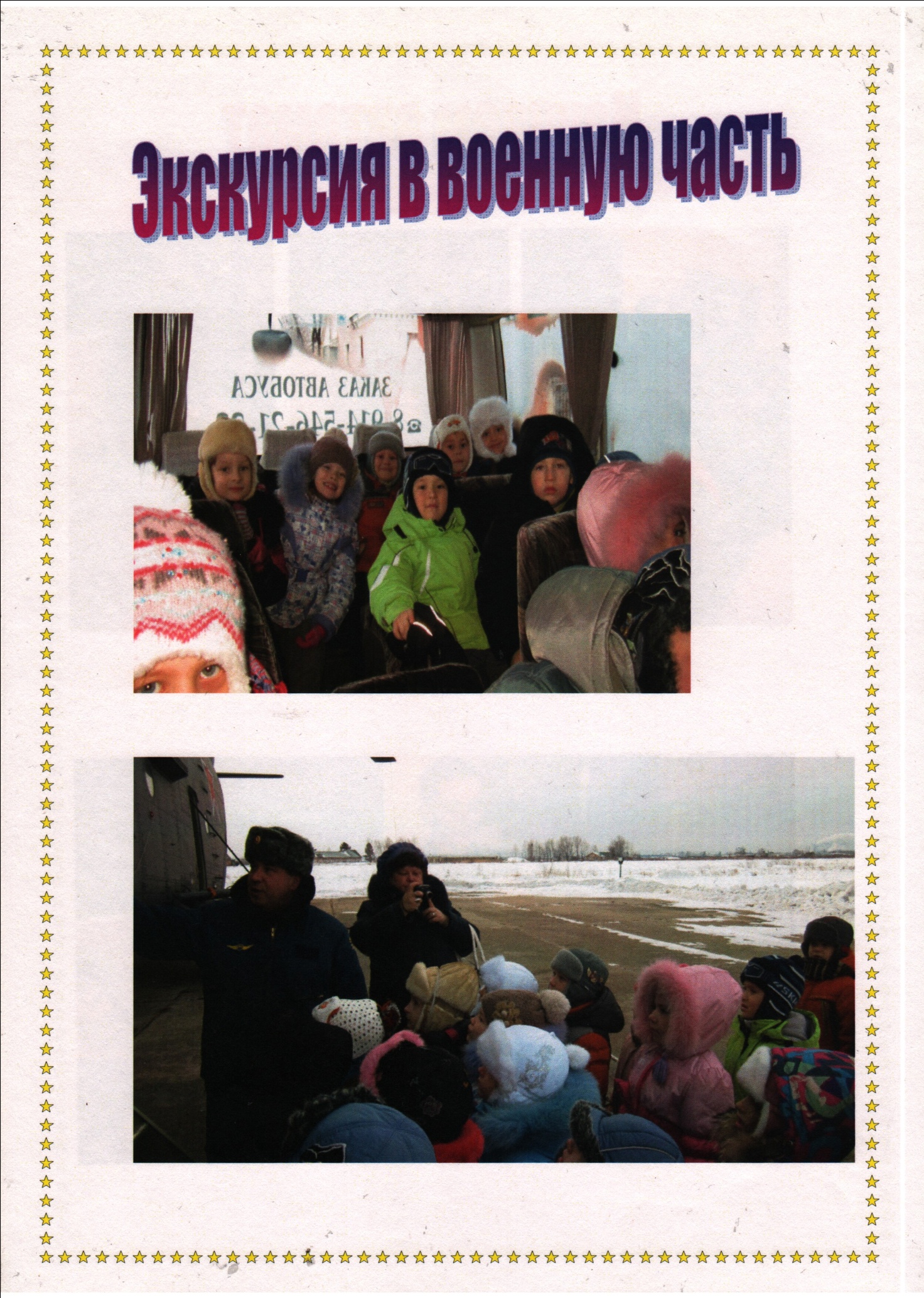 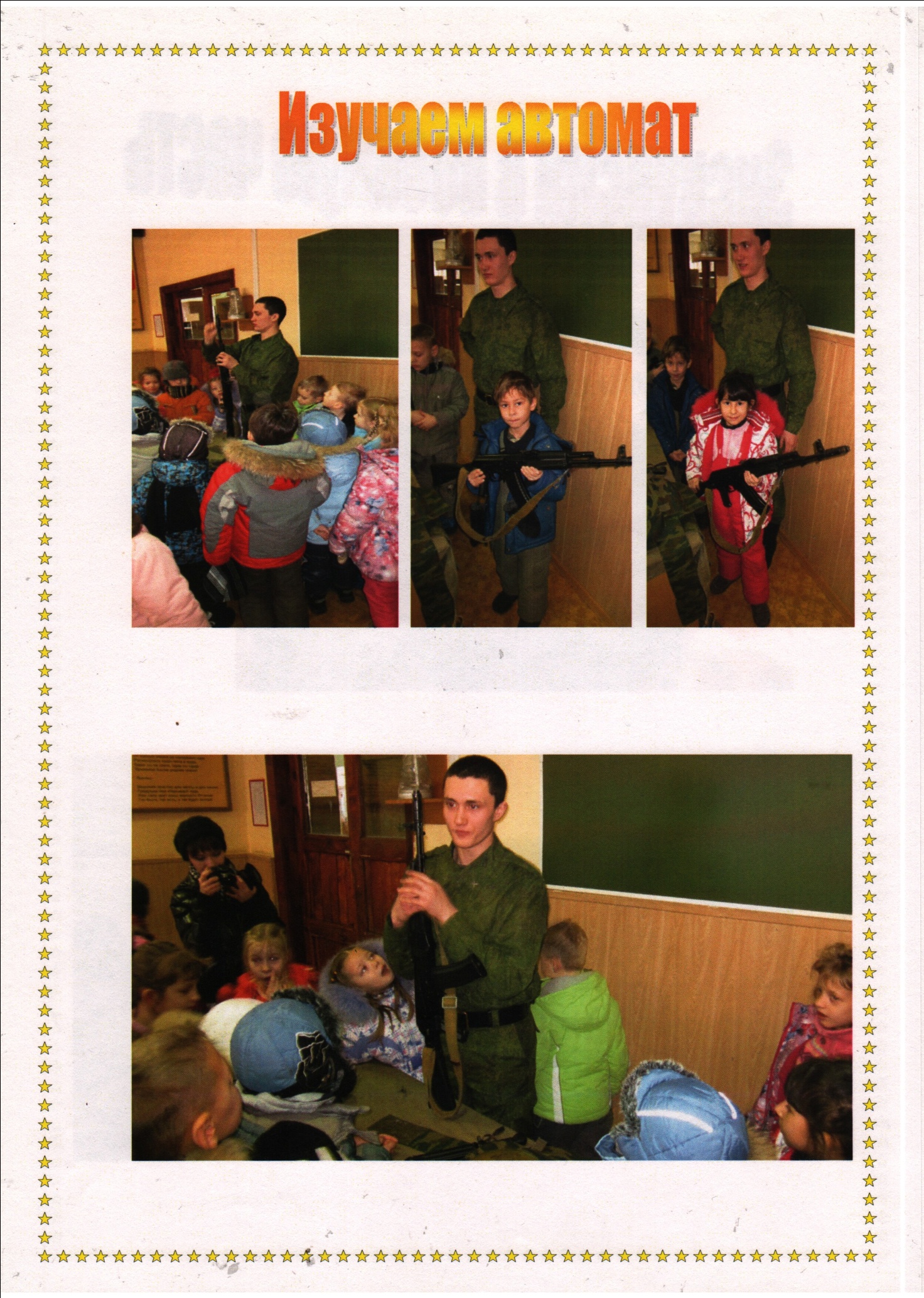 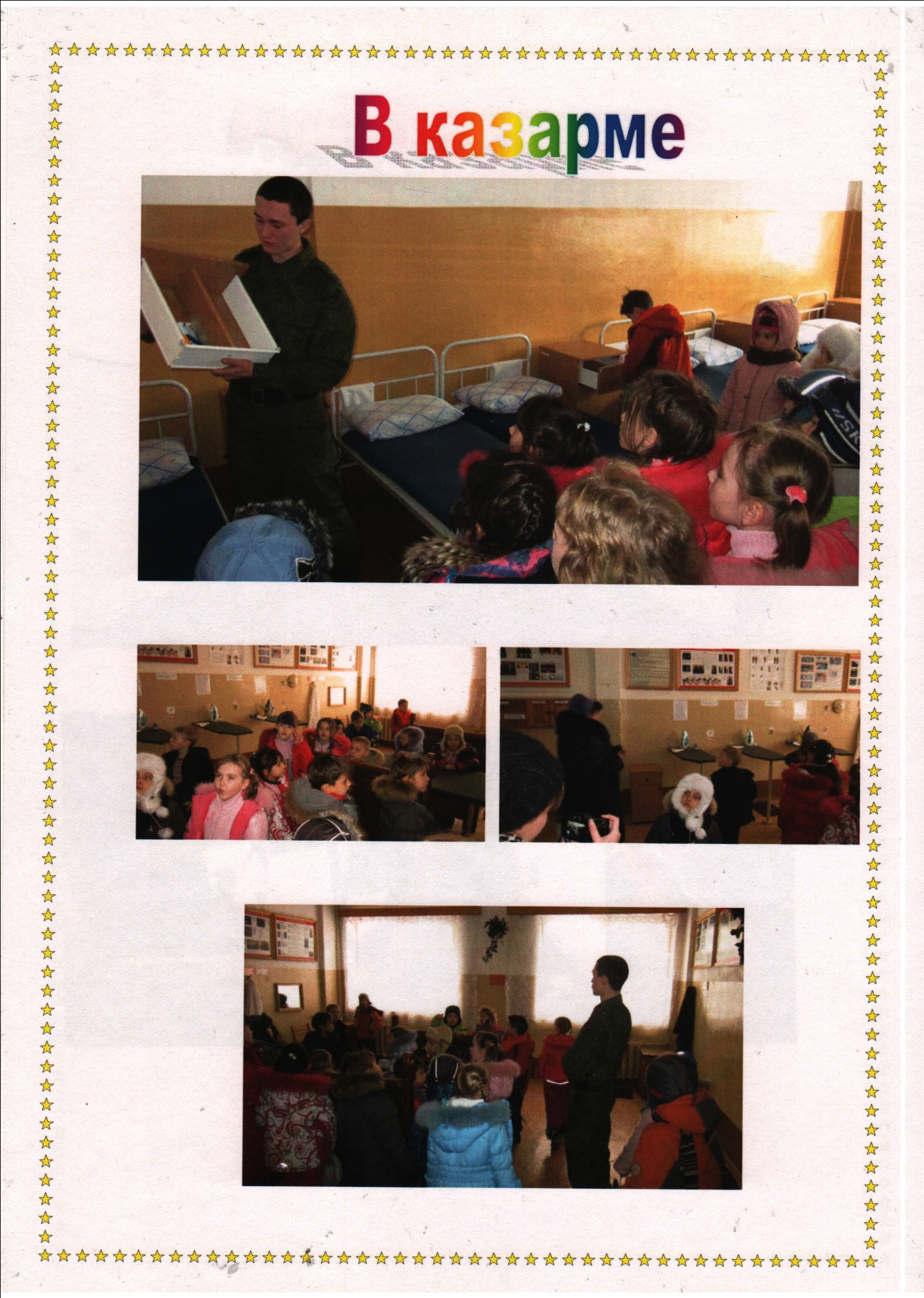 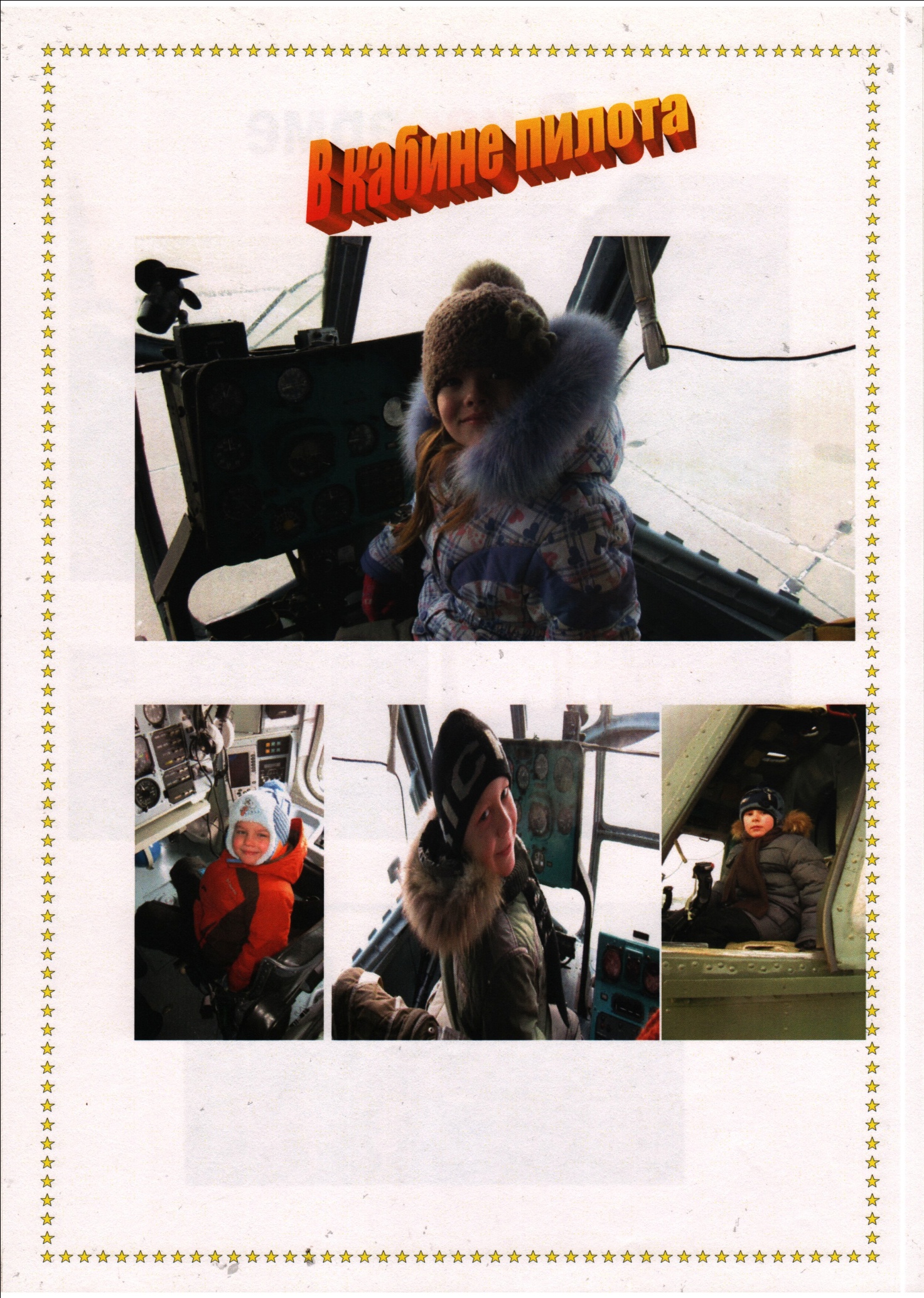 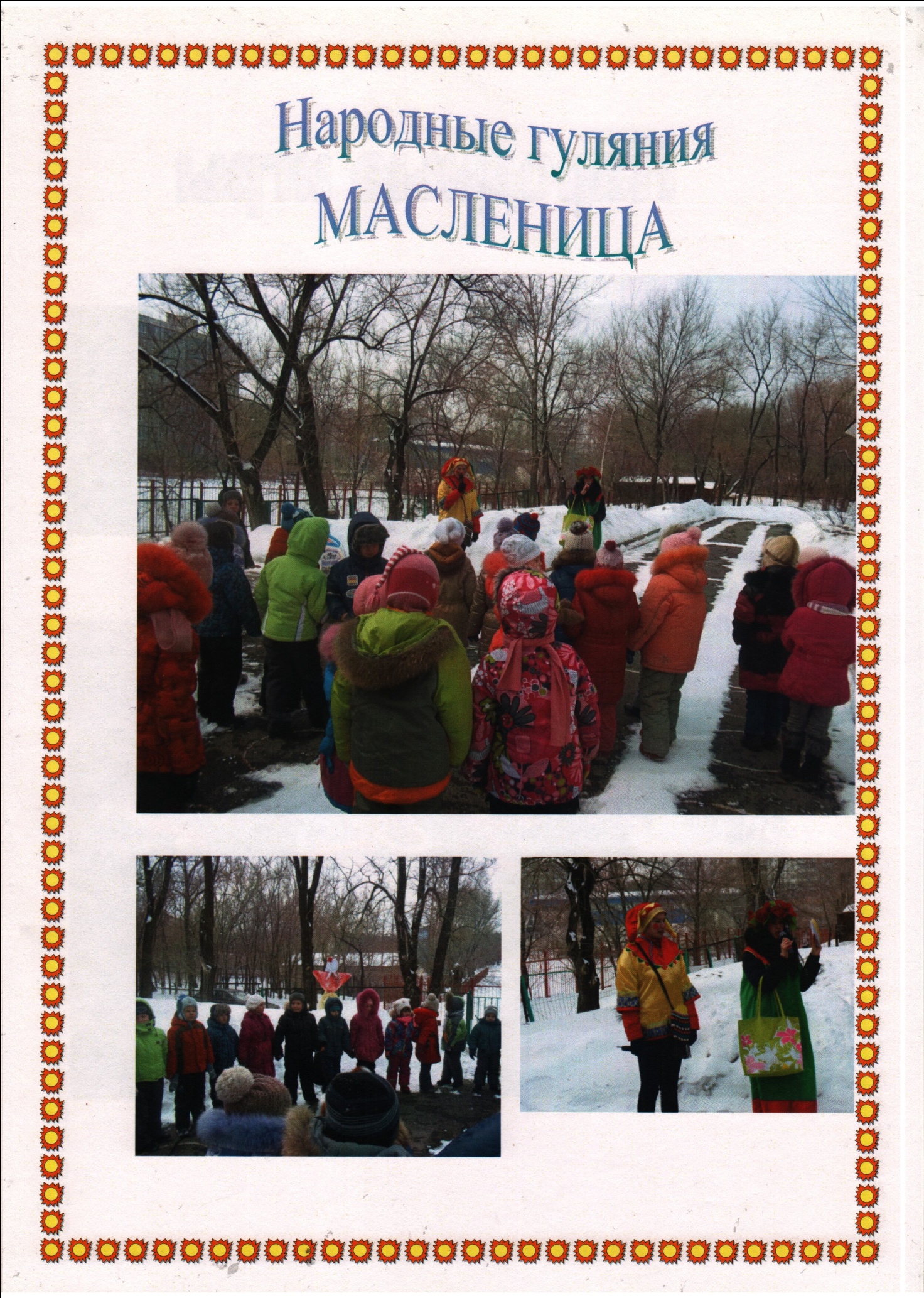 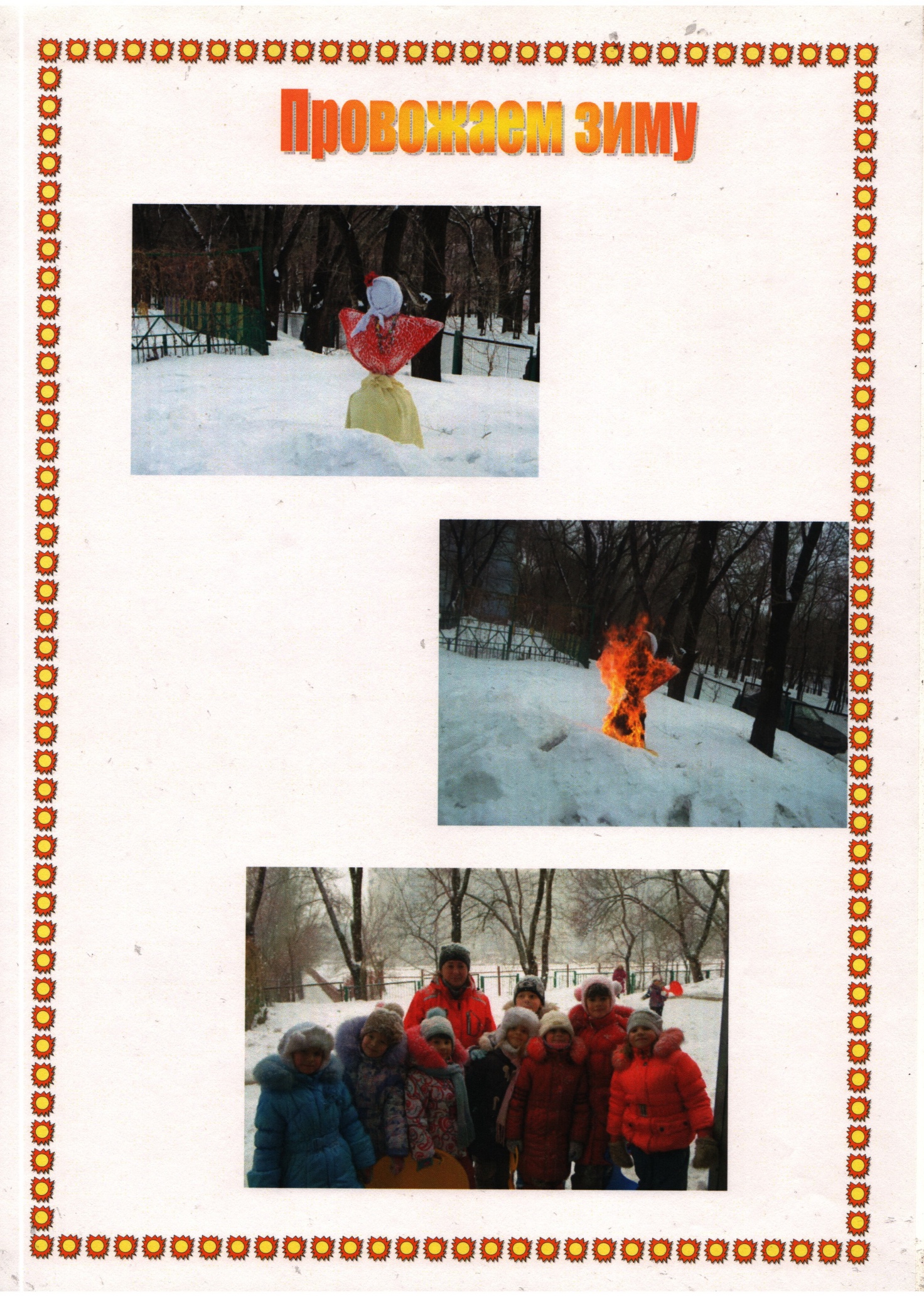 «Патриотизм - это твоё и моё, личное, родовое, историческое чувство, это наше достояние и ответственность. И оно способно, если о нём не забывать, благотворно действовать и в повседневной жизни, способно строить твоё сознание, твоё мировоззрение, твои поступки и всю жизнь». Б. ШергинНазвание блокаКоличество занятий«МОЯ СЕМЬЯ»6«МОЙ ГОРОД»5«СТРАНА, ЕЁ СТОЛИЦА, СИМВОЛИКА»5«РОДНАЯ ПРИРОДА»6«КУЛЬТУРА И ТРАДИЦИИ»8«ЗАЩИТНИКИ ОТЕЧЕСТВА»6№п/пМесяцСодержание работы1.СентябрьРодительское собрание по теме «Патриотическое воспитание детей в современных условиях»2.ОктябрьОформление папки - передвижки о названиях улиц города Хабаровска «Улицы родного города».3.НоябрьКонсультация для родителей по теме «Роль семейных традиций в воспитании будущего гражданина России»4.ДекабрьВыставка творческих работ детей и родителей по теме «Новогодние чудеса».5.ЯнварьОрганизация и помощь родителей в проведении экскурсии «Путешествие по историческим местам города Хабаровска».6.ФевральОрганизация библиотеки для родителей с художественной литературой для детей «Защитники Отечества».7.МартКонсультация для родителей «Как знакомить детей с историческим прошлым России».8.АпрельПривлечение родителей к благоустройству территории детского сада.9.МайОформление информационного стенда «Этих дней не смолкнет слава!», посвященного Дню Победы. Участие родителей в подготовке и проведении праздника «День Победы». Родительское собрание «Наши дети - будущее России».МесяцНазваниезанятияЗадачиСвязь с другими видами деятельностиИспользуемаялитератураСентябрь«Семья и родной дом»Формировать представление о мире семьи. Обобщить эмоциональный опыт детей семейных взаимоотношений. Способствовать развитию доброжелательности, терпимости, понимания, взаимопомощи .Воспитывать у ребёнка привязанность к семье.Ознакомление с художественной литературой и развитие речи. Чтение сказки «Гуси-лебеди ».Работа над понятием «родня» (чтение стихотворения Я. Акима «Моя родня». С/p игра «Семья». Рисование «Моя семья»Под ред. Л.А. Кондрыкенской .«Занятия по патриотическому воспитанию в д/с»«Я и моё имя»Закреплять знания детей об имени, отечестве, фамилии родственников Дать представление о родословной. Познакомить детей со значением их имён, имён их родителей.составление генеалогического древа семьи(2-Зпоколения) - совместно с родителями. ЧтениеЯ .Аким «Кто кому кто» , Короткова «Висляткин ключ» .Д/игра «Назови ласково»Г.М.Блинова «Познавательное развитие детей 6-7 лет»«Мужчины и женщины в семье»Дать детям представление о содержании социальных ролей мужчины и женщины. Создать эмоциональноположительное отношение к будущей социальной роли. Формировать адекватную полу модель поведения.Беседа с мальчиками о том, где и когда они могут поступать как настоящие мужчины .Беседа с девочками о том, как они помогают маме.Под ред. Кондрыкенской «Занятия по патриотическому воспитанию в д/с»Итоговое занятие«Мой родной дом»Прививать духовнонравственные ценности. Воспитывать в детях гуманные чувства по отношению к своим близким.Выставка семейных фотографий. Рисование на тему «Самая дружная семья».Г.М. Блинова «Познавательное развитие детей 6-7 лет»Октябрь«Историявозникновенияродногогорода»Познакомить с историей возникновения города Хабаровска. Воспитывать интерес к истории родного городаЭкскурсия в краеведческий музей«Достоприме-чательностинашегогорода»Познакомить с основнымидостопримечательностямигорода.Беседа. Рассматривание открыток.«Город новый,городдревний»Продолжать знакомить детей со своей малой родиной, улицами , жилыми домами и общественными зданиями, их назначением. Уточнить знания детей о правилах поведения на улице, о правилах дорожного движения. Воспитывать чувство ответственности за свой город.Рисование герба города Хабаровска. Д/игра «Кто больше улиц назовёт». «Мой адрес» Спортивный праздник «Правила дорожные знать каждому положено»Итоговое занятие «Родной свой край люби и знай»Поддерживать познавательный интерес к истории родного города, своей малой родине. Воспитывать любовь к родному краю, уважительное отношение к символам города.Рассматривание иллюстраций с видами родного города. Изображение гербов России, Москвы, Хабаровска. Чтение стихов о городе.Смирнова Т.В., Филиппова Т.Ю. «Дошкольникам о Москве и родной стране».Ветохина А.Я. Дмитриенко З.С. «Нравственно - патриотическое воспитание детей дошкольного возраста»Ноябрь«Золотаяосень»Развивать у детей интерес и любовь к родной природе, её красоте; Пробуждать эстетические чувства; Воспитывать умение наблюдать явление природы и восстанавливать связь между ними; Побуждать детей любоваться красотой осенних деревьев; Обогащать словарь детей: рябиновый, берёзовый, липовый кленовый. Познакомить детей с поэтическими Представлениями русского народа об осени.Занятие-беседа об осенних приметах рассматривание осенних пейзажей. Чтение А.С. Пушкин« Уж небо осенью дышало...»И. Соколов- Микитов «Осень в лесу» Народные приметы об осенних месяцах, пословицы о приметах погоды. Д/игры: «Овощи и фрукты», «С какого дерева лист», Народная игра «Царь-картошка», Аппликация «Соберём урожай»Т.М. Бондаренко «Экологические занятия с детьми 6- 7 лет»Экскурсия- занятие по экологической тропе (на территории детского сада)Расширять представления детей об осенних изменениях в природе. Воспитывать интерес и желание бережно относиться к объектам экологической тропы.Коллективные наблюдения за признаками осени. Сбор природного материала. Выставка «Дары земли русской». JI. Пантелеева «Играем в камешки».Хабарова Т.В. «Планирование занятий по экологии»; Т.И. Осокина «Игры и развлечения детей на воздухе»Л. Антонова «Игры на свежем воздухе»Игра -путешествие «Берёза - символ России»Продолжать знакомить детей с понятиями Родина, Отечество. Создать в воображении детей образ Родины. Воспитывать интерес к обычаям и традициям русского народа. Раскрыть значение дерева в жизни человека. Дать представление о неразрывной связи человека и природы. Продолжать учить бережному отношению к природе.Беседа о берёзке - «Свято дерево, помоги» (о народных приметах). Чтение стихов о берёзке. Разучивание хоровода «Во поле берёза стояла». Д/игра «С какого дерева лист». Конкурс рисунков «Люблю берёзку русскую...»Пугачёва Н.В, Есаулова Н.А. «Конспекты занятий по этнографии и народоведению в детском саду».Фольклорныйпраздник«Осенняяярмарка»Продолжать знакомить детей с понятиями Родина, Отечество. Создать в воображении детей образ Родины. Воспитывать интерес к обычаям и традициям русского народа.Раскрыть значение дерева в жизни человека. Дать представление о неразрывной связи человека и природы. Продолжать учить бережному отношению к природе.Беседа « Делу время, потехе - час». Разучивание русских народных песен, танцев, частушек .Лепка «Нянька» (дымковская игрушка),«Козлик» (филимоновская игрушка)Кондрыкинская Л.А. «С чего начинается Родина?»Совместно с муз. руководителемДекабрь«Зима - не лето, - в шубу одета»Продолжать знакомить с характерными особенностями зимы. Воспитывать интерес к родной природе. Формировать первоначальные представления об обычаях и традициях разных народов.Беседа о характерных особенностях зимы .Использование русской народной песенки «Как на тоненький ледок». Использование пословиц и поговорок о зиме, народных примет. Вырезание детьми снежинок из бумаги.Ветохина А.Я. Дмитриенко З.С. «Нравственно - патриотическое воспитание детей дошкольного возраста»«Новый год у ворот»Познакомить с новогодними традициями России и других стран. Формировать гражданско- патриотические чувства.Загадки о зиме .Рисование на тему: «Новогодний праздник в детском саду». Проведение конкурса «Лучшая новогодняя игрушка» (вместе с родителями). Аппликация «Ёлка».Кондрыкинская Л.А. «С чего начинается Родина?»«Новогодниетрадиции»Познакомить с новогодними традициями России .Формировать гражданско- патриотические чувства.Рисование на тему «Подарки на Новый год». Рассказ воспитателя о новогодних традициях.Зеленова Н.Г .Осипова Л.Е. «Мы живём в России»Утренник«Новогодниеприключения»Продолжать знакомить детей с новогодними традициями России средствами эстетического воспитания. Побуждать детей радоваться новогодним праздникам, восхищаться нарядной ёлкой. Воспитывать желание дарить подарки близким.Беседа «Как мы встречаем Новый год». Рассказы детей (из личного опыта).Разучивание стихов, песен, танцев. Мастерская Деда Мороза: изготовление атрибутов для украшения зала и группы, подарков для родных (совместно с родителями).Кондрыкинская Л.A.«C чего начинается Родина?»Совместно с муз. руководителемЯнварь«Наша Родина- Россия!»Расширять знания детей о Родине. Вызвать интерес к прошлому, настоящему и будущему России.Рассматривание иллюстраций с изображением природы различных уголков нашей Родины. Чтение стихотворение М. Матусовского «С чего начинается Родина?». Чтение и объяснение значения пословиц о Родине.Под ред. Кондрыкенской «Занятие по патриотическому воспитанию в д/с»Государствен -ные символы России: герб, флаг, и гимн.Закрепить и обобщить знания детей о государственных символах России гербе, флаге. Сформировать уважительное отношение к государственным символам. Познакомить детей с символическим значением герба РФ, цветов флагаИспользование макетов герба и флага России. Прослушивание фонограммы гимна России.Зеленова Н.Г, Осипова JI.E. «Мы живём в России»«Герб города Хабаровска»Продолжить знакомить детей с историей родного города .Познакомить с гербом города Хабаровска .Воспитывать любовь к родному городу, чувство гордости за него.Использование фотографий старого города. Рассматривание герба г. Хабаровска Рисование герба на фоне музыкального сопровождения.Развлечение «Рождественс-кие посиделки»Знакомить детей с историей возникновения и традициями празднования христианского праздника- Рождества. Развивать речевые, музыкальные, коммуникативные способности детей. Воспитывать уважение, интерес к традициям и культуре России.Пение русских народных песен, частушек, колядок. Народные игрыА.Е.ПисареваВ.В.Уткина «Живем в ладу» патриотическое воспитание в д/с.Февраль«Дорогая моя столица! Золотая моя Москва!»Закрепить знание детей о Москве (символика, расположение на карте страны) .Дать представление о том, что Москва-главный город России. Воспитывать чувство гордости и любви к своей стране.Просмотр видеофильма « Москва-столица России». Чтение стихов о Москве .Рассказы детей из личного опыта (кто побывал в Москве).Оформление стенда «Москва-главный город страны» (вместе с родителями).С/Р игра «Экскурсия по Москве».Под ред. Кондрыкенской «Занятия по патриотическому воспитанию в д/с»«Наша армия сильна!»Формировать чувство уважения к защитникам Родины ;Развивать патриотические чувства;Беседа «Что такое героизм?» Чтение С. Маршак «Наша армия», Я. Аким «Земля» .Конкурс рисунков «Мой папа-солдат» Аппликация «Подарки для папы».М .Б. Зацепина«Дни воинской славы»Патриотическое воспитание в д/с.«Знакомимся собразамизащитников»Познакомить детей с выдающимися людьми, прославившими Россию .Развивать интерес к прошлому своей страны .Воспитывать уважение к выдающимся людям и желание быть полезным своей Родине.Рассказ воспитателя. Использование репродукций портретов А.В. Суворова.Антонов Ю.Е. «Наследники Великой Победы: Сборник материалов по нравственнопатриотическому воспитанию дошкольников и младших дошкольников»Спортивныйпраздник«Будущиезащитники»Формировать патриотические чувства, воспитывать любовь и уважение к защитникам Родины, Развивать физические способности детейРассматривание иллюстраций о родах войск. Чтение: Л. Кассиль «Твои защитники», В. Косовицкий «Будущий мужчина» Рисование» Мой папа- солдат».Зацепина М.Б. «Дни воинской славы.Патриотическое воспитание дошкольников».Март«Мама-главноеслово»Формировать в сознании детей образ мамы, как самого дорогого человека. Побуждать детей восхищаться красотой, добротой матери, ценить ежедневную заботу матери о своей семье. Воспитывать духовнонравственные чувства.Разучивание стихов, песен о маме. Изготовление подарков для мам и бабушек, праздничных атрибутов для оформления музыкального зала к утреннику. Фотовыставка «Вот какая мама» (совместно с родителямиПод ред. Кондрыкенской «Занятие по патриотическому воспитанию детей в д/с»«Пожилыелюди»Показать важность присутствия бабушки и дедушки в семье, их значимость в воспитании внуков .Формировать умение понимать и анализировать смысл пословиц .Воспитывать любовь и уважение к пожилым людям.Рассматривание фотографий бабушек и дедушек. Разучивание стихотворений Рисование на тему «Моя семья»Под ред. Кондрыкенской «Занятие по патриотическому воспитанию детей в д/с»«ШирокаяМасленица»Познакомить детей с русским народным фольклором: песнями и хороводами. Продолжать знакомить детей с обрядовыми народными праздниками.Беседа о значении Солнца в жизни славянских народов Разучивание малых фольклорных форм: пословиц, загадок о весне. Разучивание русских народных игр: «Колышки», «Удочка» Развлечение «Приди, Весна, с милостью...»Гаврилова И.Г. «Истоки русской народной культуры в детском саду»«Историярусскогокостюма»Познакомить детей с историей русского национального костюма. Учить называть части мужской и женской одежды. Воспитывать интерес к русской культуре. Пополнить словарь детей - картуз, косоворотка, кокошник.Беседа «Праздничная русская народная одежда». Рассматривание репродукции В. Васнецова «Три богатыря». Д/игра «Сложи узор».Князева O.JL, Маханева М.Д. «Приобщение детей к истокам русской народной культуры»Апрель«Шутку шутить - людей насмешить»Познакомить детей с потешным фольклором. Воспитывать интерес к истории свой страны.Составление детьми потешного рассказав. Использование скороговорок, небылиц, потешек. Загадывание загадок о весенних явлениях природы.Князева O.JL, Маханева М.Д. «Приобщение детей к истокам русской народной культуры»«Краснаягорка»Познакомить с традициями народных гуляний на Пасхальной неделе. Воспитывать интерес к традициям своей страны.Рассказ воспитателя о народном празднике. Использование словесных игр .Пение частушек.А.Е.ПисареваВ.В.Уткина «Живем в ладу»Праздник «Весна красна цветами», посвященный Дню землиПовторение песен, закличек, пословиц о весне. Знакомство со сказкой Н. Павловой «Под кустом».Использование пословиц и поговорок, загадок. Чтение сказкиКнязева O.JI., Маханева М.Д. «Приобщение детей к истокам русской народной куклы«Труд взрослых в родном городе»Закреплять название родного города, достопримечательностей, название профессий. Формировать у детей чувство любви к своему городу.Использование пословиц. Рассказ детей о профессиях родителей. Чтение стихотворения В. БерестоваГ.М. Блинова «Познавательное развитие детей 6-7 лет»Май«Этот День Победы»Формировать чувство уважения к защитникам Родины .Воспитывать уважение к пожилым людям, ветеранам Великой Отечественной войны.Беседа о войне с просмотром фрагментов фильмов. Встреча с фронтовиком (прадедушкой одного из детей). Слушание и пение фронтовых песен. Рисование на тему «Праздничный салют» Утренник «День Победы»Антонов Ю.Е. «Наследники Великой Победы: Сборник материалов по нравственнопатриотическому воспитанию дошкольников и младших дошкольников»Формировать чувство уважения к защитникам Родины .Воспитывать уважение к пожилым людям, ветеранам Великой Отечественной войны.Беседа о войне с просмотром фрагментов фильмов. Встреча с фронтовиком (прадедушкой одного из детей). Слушание и пение фронтовых песен. Рисование на тему «Праздничный салют» Утренник «День Победы»Антонов Ю.Е. «Наследники Великой Победы: Сборник материалов по нравственнопатриотическому воспитанию дошкольников и младших дошкольников»«Ордена и медали»Познакомить детей с боевыми наградами, которыми награждали воинов во время Великой Отечественной войны. Воспитывать уважение к ратным подвигам бойцов и командиров, гордость за свой народ, любовь к Родине.Использование фотографий орденов и медалей. Изготовление муляжей орденов и медалей. Чтение рассказа «Зина Портнова» из сборника «Дети - герои Великой Отечественной войны».Шаламова Е.И. «Методическая работа с кадрами попатриотическому воспитанию в ДОУ.»«Мы этой памяти верны»Способствовать формированию у детей чувства гордости за свой народ, его боевые заслуги .Закреплять представления детей о празднике День Победы .Воспитывать уважение к защитникам Отечества, памяти павших бойцов, ветеранам ВОВ.Исполнение детьми танцев, песен. Чтение стихотворений о войнеАнтонов Ю.Е. «Наследники Великой Победы: сборник материалов по нравственнопатриотическому воспитанию дошкольников и младших школьников».Итоговое занятие- викторина «Что мы знаем о России»Обобщить исистематизировать знания детей о России. Формировать уважительное отношение к государственным символам. Закрепить название крупных российских городов и рек, названия народных промыслов.Воспитывать любовь к Родине, гражданско- патриотические чувстваЛитературно-музыкальная викторина «Что мы Родиной зовём». Чтение С. Бороздин «Страна где мы живём».3. Александрова «Родина». С/p игра «Путешествие по России». Конкурс рисунков«Герб нашего города».Под ред. Кондрыкенской «Занятие по патриотическому воспитанию в д/с»Ф.И. Ребенка1.Родная страна:Название страныНазвание городаДомашний адресНазвание достопримечательностей. города.Название улиц, площадей2.СимволикаФлаг РоссииГерб РоссииГерб родного городаГимн России3.История народной культуры и традицийНародная игрушкаНародные праздникиЖилище человека и предметы быта4.Моя семьяЯ и мое имяМужчины и женщины в семье5.Родная природаПриродные богатстваПриродно климатические зоны (тундра, лес)Виды ландшафта(горы, равнина)6.Личностный компонентОтношение к окружающей средеЗабота о близкихПроявление дружелюбияУмение управлять своими чувствами, договариваетсяУмение анализировать свои поступки и поступки другихУРОВЕНЬ